Name: 				Class Period:			Total 		out of 12: 	/12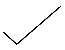 DANCE FUNDAMENTALS TERM 3 PASS OFF SKILLS:4- All 12 skills mastered with technical clarity (all have received a )3- 8 or more of the 12 Skills mastered with technical clarity 2- 4 or more of the skills mastered with technical clarity1 – Less than 4 of the skills mastered with technical clarity__ Plie with correct alignment			__ Tendu Right (F+S in parallel and turn out) __ Chasse						__ Tendu Left  (F+S in parallel and turn out)__ Passe (R&L parallel) 				__ Degage Right (F+S turn out) __ Single Chaine Right					__ Degage Left (F+S turn out) __ Single Chaine Left					__ Demi Jete Right (Develope)__ 5 ballet positions					__ Demi Jete Left (Develope)Name: 				Class Period:			Total 		out of 12: 	/12DANCE FUNDAMENTALS TERM 4 PASS OFF SKILLS:4- All 12 skills mastered with technical clarity (all have received a )3- 8 or more of the 12 Skills mastered with technical clarity 2- 4 or more of the skills mastered with technical clarity1 – Less than 4 of the skills mastered with technical clarity__ Demi Jete Right (Brush)				__ Single Pirouette Right	__ Demi Jete Left (Brush)				__ Single Pirouette Left__ Small Battement (R&L)				 __ Right Splits__ Monkey						__ Roll Up (through spine)	__ Saute (1st, 2nd, 3rd)					__ Touch Toes			 __ Bum Roll						__ Contraction in parallel						